РОССИЙСКАЯ ФЕДЕРАЦИЯСАМАРСКАЯ ОБЛАСТЬМУНИЦИПАЛЬНЫЙ РАЙОН БЕЗЕНЧУКСКИЙСОБРАНИЕ ПРЕДСТАВИТЕЛЕЙ СЕЛЬСКОГО ПОСЕЛЕНИЯ ПРИБОЙ ЧЕТВЕРТОГО СОЗЫВАРЕШЕНИЕ«27» декабря 2021 г.	                                                                      № 82/29О досрочном прекращении полномочий депутата Собрания представителей сельского поселения Прибой  муниципального района Безенчукский Самарской области четвёртого созыва Уницаевой Марии Александровны В связи с избранием 27 декабря 2021 года депутата Собрания представителей сельского поселения Прибой муниципального района Безенчукский Самарской области четвёртого созыва высшим выборным должностным лицом сельского поселения Прибой муниципального района Безенчукский Самарской области – Главой сельского поселения Прибой муниципального района Безенчукский Самарской области, в соответствии со ст. 40 Федерального закона от 06 октября 2003 года № 131-ФЗ «Об общих принципах организации местного самоуправления в Российской Федерации», руководствуясь ст. 38 Устава сельского поселения Прибой муниципального района Безенчукский Самарской области     РЕШИЛО:1. Прекратить досрочно полномочия депутата Собрания представителей сельского поселения Прибой муниципального района Безенчукский Самарской области по одномандатному избирательному округу № 7 Уницаевой Марии Александровны в связи с избранием 27.12.2021г. высшим выборным должностным лицом сельского поселения Прибой муниципального района Безенчукский Самарской области – Главой сельского поселения Прибой муниципального района Безенчукский Самарской области.2. Направить данное Решение Собрания представителей сельского поселения Прибой муниципального района Безенчукский Самарской области четвертого созыва в Территориальную избирательную комиссию муниципального района Безенчукский Самарской области.  3. Настоящее решение вступает в силу со дня принятия.4. Опубликовать настоящее Решение в газете «Вестник сельского поселения Прибой муниципального района Безенчукский».Председатель Собрания представителейсельского поселения Прибой муниципального района Безенчукский Самарской области                                                                             А.И. Агапитова  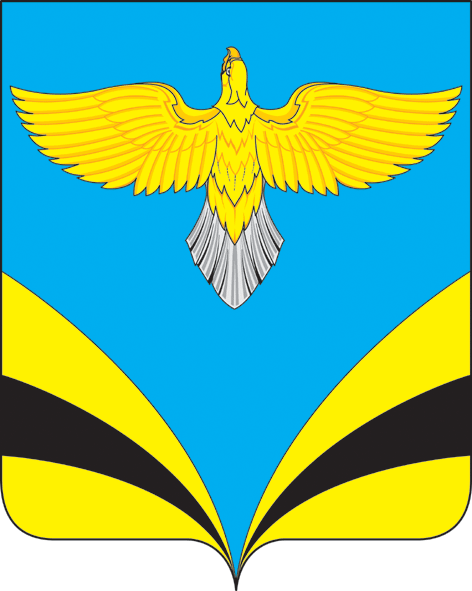 